                 Об утверждении схемы размещения нестационарных торговых объектов на территории Арсеньевского городского округа  В целях создания условий для дальнейшего упорядочения размещения и функционирования нестационарных объектов на территории Арсеньевского городского округа,  на основании статьи 10 Федерального закона Российской Федерации от 28 декабря 2009 года № 381-ФЗ «Об основах государственного регулирования торговой деятельности в Российской Федерации», приказа департамента лицензирования и торговли Приморского края от 15 декабря 2015 № 114 «Об утверждении порядка разработки и утверждения органами местного самоуправления Приморского края схем размещения нестационарных торговых объектов», руководствуясь Федеральным законом от 06 октября 2003 года № 131-ФЗ «Об общих принципах организации местного самоуправления в Российской Федерации», Уставом Арсеньевского городского округа, администрация Арсеньевского городского округаПОСТАНОВЛЯЕТ:1. Утвердить прилагаемую Схему размещения нестационарных торговых объек-тов торговли на территории Арсеньевского городского округа.2. Признать утратившим силу постановление администрации Арсеньевского городского округа от 30 декабря 2015 года № 950-па «Об утверждении схемы размещения нестационарных объектов на территории Арсеньевского городского округа» (в редакции постановлений администрации городского округа от 15 марта 2016 года № 177-па, от 15 апреля 2016 года № 283-па, от 07 июня 2016 года № 454-па, от 04 августа 2016 года № 653-па, от 02 июня 2017 года № 348-па, от 16 января 2018 года № 26-па, от 27 апреля 2018 года № 282-па, от 15 июня 2018 года № 369-па, от 13 августа № 518-па).              3. Управлению экономики и инвестиций администрации городского округа (Конечных) в пятидневный срок со дня утверждения направить Схему размещения нестационарных торговых объектов на территории Арсеньевского городского округа в Департамент лицензирования и торговли Приморского края для размещения на официальном сайте Администрации Приморского края в информационно-телекоммуникационной сети Интернет.4.  Организационному управлению администрации Арсеньевского городского округа обеспечить опубликование в средствах массовой информации и размещение на официальном сайте администрации Арсеньевского городского округа настоящего постановления.5. Контроль за исполнением настоящего постановления возложить на замести-теля главы администрации Арсеньевского городского округа С.Л.Черных.Врио Главы городского округа                                                                        В.С.Пивень                                                                                                                                                                                                                                                                                                          УТВЕРЖДЕНА                                                                                                                                                                     постановлением администрации                                                                                                                                                                     Арсеньевского городского округа                                                                                                                                                                       от 25 марта 2019 г.  № 196- паСхемаразмещения нестационарных объектов торговли на территории Арсеньевского городского округа____________________________________________________________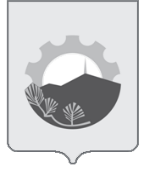 АДМИНИСТРАЦИЯ АРСЕНЬЕВСКОГО ГОРОДСКОГО ОКРУГА П О С Т А Н О В Л Е Н И Е25 марта 2019 г.г.Арсеньев№196-па№п/пМесто размещения нестационарноготорговогообъекта (далее - НТО)(адресные
ориентиры)Вид
НТОСпециализацияНТОПлощадь
НТО(кв.м)Площадь земельно-го участка для размещения
НТО(кв.м)Сведения о хозяйствующих субъектах: наименование юридического лица и ИНН;Ф.И.О. индивидуальногопредпринимателяДля сезонных объектов – период размещенияКоординаты характерных точек границ земельного участка, занятого НТОв местной системе координатМСК-25Примеча-ние(инфор-мация о свобод-ных и занятых местах размещения НТО)123456789УЛИЦА ЖУКОВСКОГОУЛИЦА ЖУКОВСКОГОУЛИЦА ЖУКОВСКОГОУЛИЦА ЖУКОВСКОГОУЛИЦА ЖУКОВСКОГОУЛИЦА ЖУКОВСКОГОУЛИЦА ЖУКОВСКОГОУЛИЦА ЖУКОВСКОГОУЛИЦА ЖУКОВСКОГО  1.район торгового центра «Диалог»павильон(«Весна»)цветы живые и искусственные, сопутствую30,039,0Агибалова Вера ВикторовнаИНН 250100359506474495,08     2264358,51занято  2.район остановки «Заводская» (четная сторона)киоскхлеб и х/б изделия6,07,8Герасименко Владимир НиколаевичИНН 250100306487475339,01     2263151,81занято  3.район остановки «Центральный» (нечетная сторона)киоскхлеб и х/б изделия6,07,8Миронов Вячеслав НиколаевичИНН 250100984203475194,39     2263395,30занято4.район жилого дома № 96павильон(«Владимир»)замочно-скобяные изделия, металло-изделия45,058,5Беспалова Наталья Евгеньевна ИНН 250100882466474047,58     2264976,03занято5.район торгового центра «Эврика пассажлоток (изотермичес-кая емкость)хот-дог, пян-се4,05,2Ильющенко Анна СергеевнаИНН 250106660639474543,42     2264357,36ЗанятоУЛИЦА ОКТЯБРЬСКАЯУЛИЦА ОКТЯБРЬСКАЯУЛИЦА ОКТЯБРЬСКАЯУЛИЦА ОКТЯБРЬСКАЯУЛИЦА ОКТЯБРЬСКАЯУЛИЦА ОКТЯБРЬСКАЯУЛИЦА ОКТЯБРЬСКАЯУЛИЦА ОКТЯБРЬСКАЯУЛИЦА ОКТЯБРЬСКАЯ6.район жилого дома № 18киоскхлеб и х/б изделия6,07,8ГерасименкоВладимир НиколаевичИНН 250100306487475655,09     2263261,62занято7.район жилого дома № 18/1киоскхлеб и х/б изделия9,011,7Курманов Александр ПетровичИНН 250100188593475742,30     2263276,06занято8.район остановки «Детская поликли-ника» (нечет. стор)павильон(«Мир новостей»)газеты, журналы, открытки, печатная продукция9,011,7Хасанова Наталья ХарисовнаИНН 253402044057475841,54     2263274,20занято9.район остановки «Детская поликли-ника» (четн. стор.)киоскхлеб и х/б изделия6,07,8Миронов Вячеслав НиколаевичИНН 250100984203475841,54      2263279,11занято10.район детской поликлиникиторговая площадкас/х продукция10,010,0Каменева Ольга АлександровнаИНН 250100127907475935,61      2263330,54занято11.район остановки «ДК «Аскольд»павильон «Продукты»продовольственные товары35,846,54Каспирович Александр СергеевичИНН 250105345401476180,52      2263548,62занято12.район нежилого дома № 34павильон(«Цветы») цветы, игрушкисопутствующие товары25,032,5Агибалова Вера ВикторовнаИНН 250100359506476107,69      2263495,77занято13.район остановки «ГПТУ»(четная сторона)киоскхлеб и х/б изделия6,07,8ГерасименкоВладимир НиколаевичИНН 250100306487476438,56     2263721,79занято14.район остановки «ГПТУ» (нечетная сторона)киоскхлеб и х/б изделия6,07,8Миронов Вячеслав НиколаевичИНН 250100984203476531,39     2263753,07занято15.район жилого дома № 82павильон(«Алькор плюс»)продовольственные товары81,4105,82Караев Зият Аллахьяр оглыИНН 250100786321476795,54     2264220,27                                          занято16.район жилого дома № 82павильонпродовольственные товары26,033,8Курманов Александр ПетровичИНН 250100188593476803,55     2264235,93занято17.район магазина «Торжок»киоскмясо, мясопродукты, колбасные изделия6,158,0Демиденко Дмитрий ИвановичИНН 250106789826476332,29     2263605,12занято18.район остановки «Русь» (нечетная сторона)киоскхлеб и х/б изделия6,07,8ГерасименкоВладимир НиколаевичИНН 250100306487476843,88     2264257,85занято19.в районе нежилого дома № 20а «Торговый центр» киоскхлеб и х/б изделия6,07,8Миронов Вячеслав НиколаевичИНН 250100984203475589,56     2263352,54занято20.в районе нежилого дома № 20а «Торговый центр» киоскмясо9,011,7ООО «Глория»ИНН 2501014872475637,35     2263375,15занято21.район магазина «Торжок»торговая площадкас/х продукция15,015,0ООО «Торжок плюс»ИНН 25010143824476328.36     2263610,96занято22.район остановки «Русь»(четная сторона)киоскпечатная продукция, либо цветы       9,0      11,7476844,01     2264313,28свободноУЛИЦА ЛЕНИНСКАЯУЛИЦА ЛЕНИНСКАЯУЛИЦА ЛЕНИНСКАЯУЛИЦА ЛЕНИНСКАЯУЛИЦА ЛЕНИНСКАЯУЛИЦА ЛЕНИНСКАЯУЛИЦА ЛЕНИНСКАЯУЛИЦА ЛЕНИНСКАЯУЛИЦА ЛЕНИНСКАЯ23.район жилого дома № 37павильон(«Лютики»)продовольственные товары80,6104,8Хасанова Наталья ХарисовнаИНН 253402044057475552,79     2263774,90занято24.район жилого дома № 25павильон «Продукты»продовольственные товары60,078,0ООО «Центр»ИНН 2501012829475314,27     2263613,55занято25.район школы № 1киоскпродовольственные товары19,4725,31ООО «Арсеньевский хлебокомбинат»ИНН 2501006381475360,10     2263449,57занято УЛИЦА КАЛИНИНСКАЯУЛИЦА КАЛИНИНСКАЯУЛИЦА КАЛИНИНСКАЯУЛИЦА КАЛИНИНСКАЯУЛИЦА КАЛИНИНСКАЯУЛИЦА КАЛИНИНСКАЯУЛИЦА КАЛИНИНСКАЯУЛИЦА КАЛИНИНСКАЯУЛИЦА КАЛИНИНСКАЯ26.район остановки «Мир» (нечетная сторона)павильон «Мир новостей» газеты, журналы, открытки, печатная продукция12,015,6Хасанова Наталья ХарисовнаИНН 253402044057475408,89     2264047,87занято27.район остановки «Мир» (четная сторона)киоскхлеб и х/б изделия6,07,8Миронов Вячеслав НиколаевичИНН 250100984203475417,36     2264073,69занято28.район остановки «Рассвет»(четная сторона)киоскхлеб и х/б изделия6,07,8Миронов Вячеслав НиколаевичИНН 250100984203475041,44     2263812,42занято29.район остановки «Рассвет»(нечетная сторона)павильонпечатная продукция либо цветы9,011,7474990,37     2263760,74свободно30.район магазина «Каравай»торговая площадкас/х продукция20,020,0Дудко Мария ЮрьевнаИНН 250107155928475312,69     2264056,60занято31.район Комсомольской площадилоток (изотермичес-кая емкость)хот-дог, пян-се4,05,2Ильющенко Анна СергеевнаИНН 250106660639475471,83     2264076,55занятоУЛИЦА 25 ЛЕТ АРСЕНЬЕВУУЛИЦА 25 ЛЕТ АРСЕНЬЕВУУЛИЦА 25 ЛЕТ АРСЕНЬЕВУУЛИЦА 25 ЛЕТ АРСЕНЬЕВУУЛИЦА 25 ЛЕТ АРСЕНЬЕВУУЛИЦА 25 ЛЕТ АРСЕНЬЕВУУЛИЦА 25 ЛЕТ АРСЕНЬЕВУУЛИЦА 25 ЛЕТ АРСЕНЬЕВУУЛИЦА 25 ЛЕТ АРСЕНЬЕВУ32.район жилого дома № 31павильонпродовольственные товары25,032,5Батова Тамара Николаевна ИНН 250100072863474697,68     2265019,64занятоУЛИЦА ЛОМОНОСОВАУЛИЦА ЛОМОНОСОВАУЛИЦА ЛОМОНОСОВАУЛИЦА ЛОМОНОСОВАУЛИЦА ЛОМОНОСОВАУЛИЦА ЛОМОНОСОВАУЛИЦА ЛОМОНОСОВАУЛИЦА ЛОМОНОСОВАУЛИЦА ЛОМОНОСОВАзанят33.район жилого дома № 5киоск хлеб и х/б изделия6,07,8Миронов Вячеслав НиколаевичИНН 250100984203476193,32     2263359,06занято34.район остановки «Обувной»киоскхлеб и х/б изделия6,07,8Миронов Вячеслав НиколаевичИНН 250100984203476140,16     2263484,94занято35.район жилого дома № 11павильон(кафе «Вассаби»)продукция общественного питания, прод. товары25,032.5Кудрявцева Наталья НиколаевнаИНН 272007641293475594,99     2264078,22занято36.район кинотеатра «Космос»киоскпродукция общественного питания, прод. товары9,011,7Акулян Анастасия АндреевнаИНН 250102325566475535,96     2264012,41занят37.район остановки «Садовая» (четная сторона)киоскхлеб и х/б изделия6,07,8Миронов Вячеслав НиколаевичИНН 250100984203475297,07     2264439,13занято38.район остановки «Садовая» (четная сторона)павильонпечатная продукция либо цветы9,011,7475286,65     2264456,90свободно39.район жилого дома № 44павильон(«Продукты»)продовольственные товары61,179,43Тарасенко Ирина ВалерьевнаИНН 250100113887475347,52     2264350,16занято40.район магазин «В-Лазер (четная сторона)киоск «Пресса»газеты, журналы, открытки, печатная продукция6,698,7ООО «ПЕРИОДИКА»ИНН2501005050475071,42     2264751,68занято41.район магазина «В-Лазер»торговая площадкас/х продукция12,012,0Каменева Ольга АлександровнаИНН 250100127907475073,99     2264747,99занятоУЛИЦА ОСТРОВСКОГОУЛИЦА ОСТРОВСКОГОУЛИЦА ОСТРОВСКОГОУЛИЦА ОСТРОВСКОГОУЛИЦА ОСТРОВСКОГОУЛИЦА ОСТРОВСКОГОУЛИЦА ОСТРОВСКОГОУЛИЦА ОСТРОВСКОГОУЛИЦА ОСТРОВСКОГО42.район остановки «Гор. больница» (четная сторона)киоскхлеб и х/б изделия6,07,8ГерасименкоВладимир НиколаевичИНН 250100306487475111,16     2264663,22занято43.район остановки «Гор. больница (нечетная сторона)киоскхлеб и х/б изделия6,07,8Миронов Вячеслав НиколаевичИНН 250100984203475089,54     2264623,16занято44.район остановки «Супермаркет» (четная сторона)киоскхлеб и х/б изделия9,011,7Миронов Вячеслав НиколаевичИНН 250100984203474757,23     2264418,82занято  45.район остановки «Супермаркет» (четная сторона)киоск «Пресса»газеты, журналы, открытки, печатная продукция6,07,8ООО «ПЕРИОДИКА»ИНН2501005050474759,11     2264420,70занято46.район остановки «Супермаркет» (нечетная сторона)киоскхлеб и х/б изделия6,07,8ГерасименкоВладимир НиколаевичИНН 250100306487474742,41     2264383,11занято47.район остановки «Супермаркет» (нечетная сторона)торговая площадкас/х продукция, закупаемая у населения100,0100,0Дубовикова Светлана АндреевнаИНН 253500258466474751,54     2264379,81занято48.район жилого дома № 4киоскхлеб и х/б изделия9,011,7Курманов Александр ПетровичИНН 250100188593474533,03     2264484,56занято49.район жилогодома № 11киосклотерейные билеты3,03,9ООО «Лото ДВ»ИНН 25400118113474915,44     2264388,20занято50.район жилого дома № 11киоскхлеб и х/б изделия9,011,7Курманов Александр ПетровичИНН 250100188593474918,30     2264384,38занято51.район нежилого здания № 2/1торговая пло-щадка (5 па-вильонов по 17 кв.м и 1 – 7 кв.м)продовольственные товары97,0126,1ООО «Метиз-К»ИНН 2501011670474686,64     2264450,95474665,03     2264423,29занято52.район нежилого здания № 2/1торговая площадка(7 павильонов по 12 кв.м и 6 - по 24 кв.м)продовольственные и непродовольст-венные товары228,0     296,4ООО «Метиз-К»ИНН 2501011670474637,43     2264415.69474600,16     2264388,77занято53.район жилого дома № 4торговая площадкапродовольственные товары729,0729,0ООО «Метиз-К»ИНН 2501011670474646,78     2264446,01занято54.район остановки «Супермаркет»(нечетная сторона)павильон(«Мадера»)продовольственные товары51,0  66,3Новикова Людмила ИвановнаИНН 250100275895474429,61     2264341,12занято55.район жилого дома 4/1, территория, прилегающая к ярмарке лотоктовары народного промысла (деревян-ные изделия)5,0  6,6Ликучев Руслан ЮрьевичИНН 250101902323474677,19     2264349,10занятоУЛИЦА СТАХАНОВСКАЯУЛИЦА СТАХАНОВСКАЯУЛИЦА СТАХАНОВСКАЯУЛИЦА СТАХАНОВСКАЯУЛИЦА СТАХАНОВСКАЯУЛИЦА СТАХАНОВСКАЯУЛИЦА СТАХАНОВСКАЯУЛИЦА СТАХАНОВСКАЯУЛИЦА СТАХАНОВСКАЯзанят56.район автозаправкипавильон «Халаза»автотовары, продовольственные товары30,045,0Зинченко Александр ВасильевичИНН 250100228486472268,62     2264269,37занято57.район городского кладбищапавильонритуальные принадлежности50,065,0Ходос Татьяна ВасильевнаИНН 250102749974474903,72     2266048,34занято58.район городского кладбищапавильонритуальные принадлежности12,015,6Павленко Захар АндреевичИНН 250106125261474932,30     2266070,72занято59.80 м от перекрест-ка ул.9 Мая игострассапавильонпродовольственные товары     80,0104,0Гаврилова Лидия МихайловнаИНН 250107231456474108,10     2265915,10занято60.район перекрестка ул. Стахановская и Ручейнаякиоск «Pit stop»продукция общест-венного питания, прод. товары25,032,5Фесик Роман ВладимировичИНН 253501280231472461,80     2264830,84занятоУЛИЦА САЗЫКИНАУЛИЦА САЗЫКИНАУЛИЦА САЗЫКИНАУЛИЦА САЗЫКИНАУЛИЦА САЗЫКИНАУЛИЦА САЗЫКИНАУЛИЦА САЗЫКИНАУЛИЦА САЗЫКИНАУЛИЦА САЗЫКИНАзанят61.район жилогодома № 4павильонпродовольственные товары22,5329,29ООО «Арсеньевский хлебокомбинат»ИНН 2501006381472077,94     2264136,76занято62.район жилогодома № 4павильонпродовольственные товары36,046,8ООО «Сакура»ИНН 2501018161472049,53     2264106,69занято63.район остановки «Магазин»(нечетная сторона)киоскхлеб и х/б изделия8,010,4ГерасименкоВладимир НиколаевичИНН 250100306487472065,93     2264125,01занято64.район остановки «Магазин»(нечетная сторона)киоскхлеб и х/б изделия9,512,4472068,92     2264115,11свободно65.район подстанцииторговая площадкас/х продукция     12,0     12,0Каменева Ольга АлександровнаИНН 250100127907472048,36     2264133,62занятоУЛИЦА 9 МАЯУЛИЦА 9 МАЯУЛИЦА 9 МАЯУЛИЦА 9 МАЯУЛИЦА 9 МАЯУЛИЦА 9 МАЯУЛИЦА 9 МАЯУЛИЦА 9 МАЯУЛИЦА 9 МАЯзанят66.в районе пересече-ния ул. 9 Мая - Калининскаяпавильонпродовольственные товары73,895,9Грегуль Юрий КонстантиновичИНН 250108086956476275,97     2264748,92занято67.в районе пересече-ния ул. 9 Мая - Калининскаяпавильонпродовольственные товары95,0123,5ООО «Птицефабрика Уссурийская»ИНН 2502027401476275,97     2264748,92занятоПЕРЕУЛОК ИРЬЯНОВАПЕРЕУЛОК ИРЬЯНОВАПЕРЕУЛОК ИРЬЯНОВАПЕРЕУЛОК ИРЬЯНОВАПЕРЕУЛОК ИРЬЯНОВАПЕРЕУЛОК ИРЬЯНОВАПЕРЕУЛОК ИРЬЯНОВАПЕРЕУЛОК ИРЬЯНОВАПЕРЕУЛОК ИРЬЯНОВА68.район жилогодома № 14киоскпродовольственные товары6,07,8474421,75     2263684,48свободноУЛИЦА РЕЧНАЯУЛИЦА РЕЧНАЯУЛИЦА РЕЧНАЯУЛИЦА РЕЧНАЯУЛИЦА РЕЧНАЯУЛИЦА РЕЧНАЯУЛИЦА РЕЧНАЯУЛИЦА РЕЧНАЯУЛИЦА РЕЧНАЯ69.район жилогодома № 2/1павильон «Ручеек»продовольственные товары84,0   109,2Чичикина Татьяна ВалентиновнаИНН 250100685210473536,01     226070,81занятоУЛИЦА ВОКЗАЛЬНАЯУЛИЦА ВОКЗАЛЬНАЯУЛИЦА ВОКЗАЛЬНАЯУЛИЦА ВОКЗАЛЬНАЯУЛИЦА ВОКЗАЛЬНАЯУЛИЦА ВОКЗАЛЬНАЯУЛИЦА ВОКЗАЛЬНАЯУЛИЦА ВОКЗАЛЬНАЯУЛИЦА ВОКЗАЛЬНАЯ70.привокзальная площадьпавильонпродовольственные товары    22,0        28,6ООО «Арсеньевский хлебокомбинат»ИНН 2501006381477171,86     2264239,55занятоНЕСТАЦИОНАРНЫЕ ТОРГОВЫЕ ОБЪЕКТЫ СЕЗОННОГО ФУНКЦИОНИРОВАНИЯНЕСТАЦИОНАРНЫЕ ТОРГОВЫЕ ОБЪЕКТЫ СЕЗОННОГО ФУНКЦИОНИРОВАНИЯНЕСТАЦИОНАРНЫЕ ТОРГОВЫЕ ОБЪЕКТЫ СЕЗОННОГО ФУНКЦИОНИРОВАНИЯНЕСТАЦИОНАРНЫЕ ТОРГОВЫЕ ОБЪЕКТЫ СЕЗОННОГО ФУНКЦИОНИРОВАНИЯНЕСТАЦИОНАРНЫЕ ТОРГОВЫЕ ОБЪЕКТЫ СЕЗОННОГО ФУНКЦИОНИРОВАНИЯНЕСТАЦИОНАРНЫЕ ТОРГОВЫЕ ОБЪЕКТЫ СЕЗОННОГО ФУНКЦИОНИРОВАНИЯНЕСТАЦИОНАРНЫЕ ТОРГОВЫЕ ОБЪЕКТЫ СЕЗОННОГО ФУНКЦИОНИРОВАНИЯНЕСТАЦИОНАРНЫЕ ТОРГОВЫЕ ОБЪЕКТЫ СЕЗОННОГО ФУНКЦИОНИРОВАНИЯНЕСТАЦИОНАРНЫЕ ТОРГОВЫЕ ОБЪЕКТЫ СЕЗОННОГО ФУНКЦИОНИРОВАНИЯ71.ул. Калининская, район магазина «Антошка»2 лоткабахчевые культуры,овощи      4,0       10,4июль-сентябрь475030,07     2263813,73занято72.ул. Октябрьская, район магазина «Амур»лотокбахчевые культуры, овощи      4,0         5,2июль-сентябрь475513,36     2263100,87занято73.ул. Октябрьская, район жилого дома № 18/13 лоткабахчевые культуры, овощи      4,0       15,6июль-сентябрь475749,88     2263253,80свободно74.ул. Октябрьская, район магазина  «Колосок»2 лоткабахчевые культуры, овощи      4,0       10,4июль-сентябрь475904,84     2263364,11свободно75.ул. Октябрьская, район магазина «Копеечка»лотокбахчевые культуры, овощи       4,0        5,2июль-сентябрь475769,04     2263277,36занято76.ул. Октябрьская, район остановки «ДК «Аскольд» 2 лоткабахчевые культуры, овощи       4,0      10,4июль-сентябрь476172,07     2263540,231 местосвободно77.ул. Октябрьская, район жилого дома № 822 лоткабахчевые культуры, овощи      4,0       10,4июль-сентябрь476788,29     2264231,35свободно78.ул. Жуковского, район магазина «Центральный2 лоткабахчевые культуры, овощи      4,0       10,4июль-сентябрь475190,24     2263416,45занято79.ул. Жуковского, район остановки «Китай-город»(четная сторона)лотокбахчевые культуры,овощи      4,05,2июль-сентябрь474476,92     2264381,31свободно80.ул. 25 лет Арсень-еву, район магазина «Жасмин»2 лоткабахчевые культуры, овощи      4,0       10,4июль-сентябрь474366,23     2264913,131 место свободно81.ул. 25 лет Арсень-еву, район магазина «Источник»лотокбахчевые культуры,овощи4,05,2июль-сентябрь474740,48     2265206,44свободно82.ул. Стахановская, район павильона «Халаза»2 лоткабахчевые культуры, овощи       4,0       10,4июль-сентябрь472266,18     2264261,45свободно83.ул. Ленинская,район дома 35лотокбахчевые культуры, овощи       4,0        5,2июль-сентябрь475432,20     2263699,36свободно84.ул. Островского, район остановки «Супермаркет»(нечетная сторона)автомашины2 ед.бахчевые культуры, овощи     10,0      26,0июль-сентябрь474717,67     2264358,42занято85.ул. Островского, район павильона «Мадера»автомашина1 ед.бахчевые культуры, овощи     10,0      13,0июль-сентябрь474713,89     2264357,46занято86.ул. Октябрьская, район магазина «Копеечка» квасная цистернаквас6,07,8май-сентябрь475755,55     2263256,95занято87.ул. Октябрьская, район магазина «Мебель-град»квасная цистернаквас6,07,8май-сентябрь475748,44     2263247,78свободно88.ул. Октябрьская, район остановки ДК «Аскольд»квасная цистернаквас6,07,8май-сентябрь476169,58     2263537,06свободно 89.ул. Ломоносова,70, район магазинаквасная цистернаквас6,07,8май-сентябрь475054,84     2264769,57занято90.ул. Островского, район жилого дома № 4/1квасная цистернаквас6,07,8май-сентябрь474784,15     2264434,73занято91.ул. Жуковского, район МБУ «ФСЦ «Восток»квасная цистернаквас6,07,8май-сентябрь474643,86     2264116,68свободно92.ул. Калининская, район жилого дома № 2квасная цистернаквас6,07,8май-сентябрь474942,32     2263765,34занято93.ул. Калининская, район Комсомольс-кой площадиквасная цистернаквас6,07,8май-сентябрь478476,31     2264071,00занято94.ул. Островского, район жилого дома № 4/1 квасная цистернаквас6,07,8май-сентябрь474675,59     2264466,47занято95.ул. Ломоносова, 26/1, р-он торгового цент- ра «Деловой центр»квасная цистернаквас6,07,8май-сентябрь475760,38     2263763,06свободно96.ул. Жуковского, 39/2, районмагазина «Эврика»квасная цистернаквас6,07,8май-сентябрь474539,79     2264363,10свободно97.ул. Островского, район жилого дома № 1квасная цистернаквас6,07,8май-сентябрь474615,48     2264281,49свободно98.ул. Ломоносова, 17 районмагазина «Забота»квасная цистернаквас6,07,8май-сентябрь475461,45     2264262,74свободно  99.ул. Жуковского, район остановки «Китай-город»(четная сторона)квасная цистернаквас6,07,8май-сентябрь474460,80     2264466,46занято100.ул. Калининская, район жилого дома № 6лотокмороженое4,05,2май-сентябрь475035,70     2263821,56свободно101.ул. Жуковского, район МБУ «ФСЦ «Восток»лотокмороженое4,05,2май-сентябрь474647,03     2264119,65занят102.ул. Октябрьская, район магазина «Колосок»лотокмороженое4,05,2май-сентябрь475899,81     2263359,96свободно103.ул. Калининская, район жилого дома  № 18лотокмороженое4,05,2май-сентябрь475299,64      2264005,69свободно104.ул. Жуковского, район МБУ ФСЦ «Полет»лотокмороженое4,05,2май-сентябрь474987,63     2263548,75свободно105.ул. Октябрьская, 15, район магазина «Мебель град»лотокмороженое4,05,2май-сентябрь475779,56     2263235,81свободно106.ул. Ломоносова, 26/1, р-он торгового цент- ра «Деловой центр»лотокмороженое4,05,2май-сентябрь475757,85     2263766,70занято107.ул. Калининская, 1, территория, прилегающая к ДК «Прогресс»лотокмороженое4,05,2май-сентябрь474960,13     2263664,04свободно108.ул. Жуковского, район остановки «Китай-город»(четная сторона)лотокмороженое4,05,2май-сентябрь474643,86     2264116,68занято109.ул. Калининская, район, Комсомоль-ской площадилотокмороженое4,05,2май-сентябрь475475,79     226407230занято110.ул. Калининская, район, Комсомоль-ской площади2 лоткаигрушки, сувениры, возд. шары4,010,4февраль-мартдекабрь- январь475556,38     2264039,50свободно111.ул. Калининская, район, Комсомоль-ской площади3 лоткаёлки4,015,6декабрь475485,35     2264039,24свободно  112.ул. Калининская, район, Комсомоль-ской площадиторговая площадкацветы5,05,0июнь-октябрь475469,28     2264073,82занято113.ул. Ломоносова, территория приле-гающая к кинотеат-ру «Космос»палаткасладкая вата, вареная кукуруза, сувениры, игруш-ки, гелиевые шары, конд. изделия5,06,5май-сентябрь475528,06     2264018,35занято114.ул. Ломоносова, территория приле-гающая к кинотеат-ру «Космос»2 лоткаигрушки, воздушные шары, сувениры, продукты питания4,05,2май-сентябрьдекабрь- январь475530,08     2264019,71свободно115.ул. Жуковского, территория парка «Восток»2 лоткаигрушки, воздушные шары, сувениры5,06,5май-сентябрь474750,66     2263007,73свободно116.ул. Жуковского, территория парка «Восток»лотокпоп-корн, сахарная вата, продукты питания4,05,2май-сентябрь474776,17     2263863,68свободно117.ул. Жуковского, территория парка «Восток»3 лоткапродовольственные товары4,015,6май-сентябрь474809,98      263799,92свободноНЕСТАЦИОНАРНЫЕ ОБЪЕКТЫ  КРУГЛОГОДИЧНОГО ФУНКЦИОНИРОВАНИЯНЕСТАЦИОНАРНЫЕ ОБЪЕКТЫ  КРУГЛОГОДИЧНОГО ФУНКЦИОНИРОВАНИЯНЕСТАЦИОНАРНЫЕ ОБЪЕКТЫ  КРУГЛОГОДИЧНОГО ФУНКЦИОНИРОВАНИЯНЕСТАЦИОНАРНЫЕ ОБЪЕКТЫ  КРУГЛОГОДИЧНОГО ФУНКЦИОНИРОВАНИЯНЕСТАЦИОНАРНЫЕ ОБЪЕКТЫ  КРУГЛОГОДИЧНОГО ФУНКЦИОНИРОВАНИЯНЕСТАЦИОНАРНЫЕ ОБЪЕКТЫ  КРУГЛОГОДИЧНОГО ФУНКЦИОНИРОВАНИЯНЕСТАЦИОНАРНЫЕ ОБЪЕКТЫ  КРУГЛОГОДИЧНОГО ФУНКЦИОНИРОВАНИЯНЕСТАЦИОНАРНЫЕ ОБЪЕКТЫ  КРУГЛОГОДИЧНОГО ФУНКЦИОНИРОВАНИЯНЕСТАЦИОНАРНЫЕ ОБЪЕКТЫ  КРУГЛОГОДИЧНОГО ФУНКЦИОНИРОВАНИЯУЛИЦА КАЛИНИНСКАЯУЛИЦА КАЛИНИНСКАЯУЛИЦА КАЛИНИНСКАЯУЛИЦА КАЛИНИНСКАЯУЛИЦА КАЛИНИНСКАЯУЛИЦА КАЛИНИНСКАЯУЛИЦА КАЛИНИНСКАЯУЛИЦА КАЛИНИНСКАЯУЛИЦА КАЛИНИНСКАЯ118.район жилого дома № 4 Акиоскхлеб и х/б изделия      9,0     11,7474970,26      2263904,14свободно